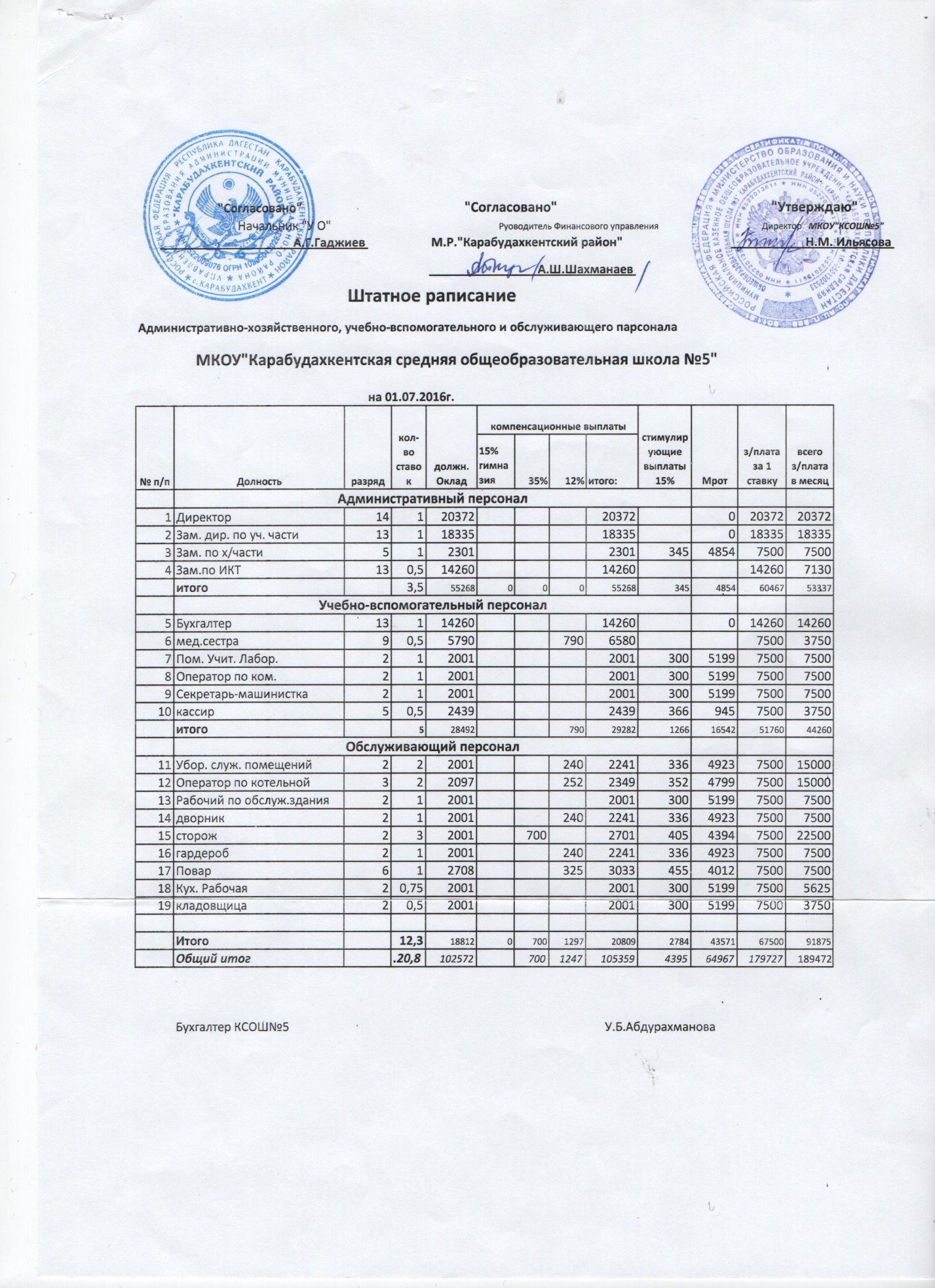 Программа развития школы на 2015 – 2020 учебные годы«Одаренные дети»Срок реализации:5 лет(2015 – 2020г.)ПОЯСНИТЕЛЬНАЯ ЗАПИСКА          Толковый словарь под редакцией С.И.Ожегова объясняет слово “одарённость” следующим образом: “То же, что талантливый…”. А уж талантливый - “…это человек, обладающий врождёнными качествами, особыми природными способностями”. Если вдуматься в это определение, то можно прийти к старой истине, что неталантливых, а, следовательно, не одарённых от природы людей не бывает. Когда нам предлагают “создать банк одарённых детей”, то мы, недолго сомневаясь, вносим в список имена самых сильных учеников, самых старательных, ответственных, тех, кто не подведёт на очередной олимпиаде или конференции. Вовсе не удивительно, что одарёнными у нас оказываются одни и те же ребята и по математике, и по литературе, по иностранному языку,… Но если признаться, то найти “одарённого” именно по своему предмету очень сложно.           Условия нашей современности, которые мы должны воспринимать как данность, вовсе не способствуют развитию перечисленных выше талантов. И всё же учитель, воспитатель должен верить , что каждый его подопечный одарён, но по-своему. И способности, и талант – это понятие индивидуальное.            Кому-то дан дар слова, кто-то явно имеет художественные способности, кто-то музыкален. Есть дети, способные к анализу, а есть - имеющие склонность к обобщению, есть прирождённые исследователи, которым часто интересен сам процесс исследования даже больше, чем его объект.  Иногда ученик принимает решение написать исследовательскую работу, не имея понятия, на какую тему он будет проводить изыскания. Некоторые даже советуются: “А по какому предмету мне написать…?” Конечно же, по тому, который интересен, где много проблем, ещё никем не разрешённых…          Само желание заниматься исследовательской деятельностью свидетельствует об одарённости. Ребята с увлечением осваивают простейшие способы научной деятельности: наблюдение, опрос, тестирование, обработка полученных данных, подведение итогов, планирование дальнейшей работы. Когда проблема есть, когда принято решение о том, что нужно делать, чтобы её решить, ребята действительно увлекаются.  Конечная задача учителя не в том, чтобы выявить, кто одарён больше, кто меньше, а предоставить возможность для развития разных по одарённости детей.          Творческое отношение к изучаемому предмету стимулирует проявление одарённости. Ребята радуются тому, что они имеют успех, и эти положительные эмоции подталкивают их к развитию своих, пусть и очень небольших, способностей.            Это очень важно для становления человеческой личности, ведь в процессе обучения ребята должны научиться вырабатывать потребность развивать свои природные данные, ценить самое маленькое зёрнышко таланта…          Естественно предположить, что выдающиеся люди получаются из “выдающихся” детей, которых следовало бы считать одарёнными. Но ни для кого не секрет, что большая часть людей, достигших определённых высот, обучалась в детстве не в “специальных”, “элитных” учебных заведениях, а в самых обыкновенных, массовых. Так может быть, и среди обычных детей есть “одарённые”, только мы пока этого не замечаем.       Талант – это дар божий, который надо постараться сохранить и приумножить. И в каждом человеке есть своя "изюминка", свое неповторимое "Я".            У каждого есть шанс в жизни заявить о себе. Надо только пытаться, рисковать и не сдаваться, помочь ученику раскрыть свои способности в школьные годы. В каждом человеке есть какой-нибудь талант, может быть он пока еще только "дремлет".             Творческий потенциал заложен в ребёнке с рождения и развивается по мере его взросления , но величина потенциала зависит от его индивидуальных особенностей. Важнейшей чертой отечественного подхода является то, что наличие специальной одарённости не исключает общей, которая понимается как качественное своеобразие сочетаний различных способностей (Б.М. Теплов, В.Д. Шадриков и другие). В определении категорий одарённых детей учёные не имеют единого мнения. За основу предлагаем взять классификацию А.Н. Савенкова:  1. Дети с высокими показателями по специальным тестам интеллекта;  2. Дети с высоким уровнем творческих способностей;  3. Дети, достигшие успехов в каких-либо областях деятельности (математика, шахматы, музыка и т.д.), эту категорию детей чаще всего называют талантливыми;  4. Дети, хорошо обучающиеся в школе (академическая одарённость).Актуализация проблемы "Работа с одарёнными и талантливыми школьниками"           Выявление, поддержка, развитие и социализация одаренных детей становятся одной из приоритетных задач современного образования в России, поскольку от ее решения в итоге зависит интеллектуальный и экономический потенциал города, области, государства. Образовательная практика показывает снижение заинтересованности и реальных возможностей родителей и педагогов в выявлении и работе с одаренными учащимися. Остается острой проблема раннего выявления одаренного ребенка, обеспечения грамотной психолого-педагогической поддержки его гармоничного развития и социализации. Таким образом, необходим поиск условий, позволяющих качественно улучшить работу по выявлению, поддержке и дополнительному развитию одаренных детей при одновременном сохранении высокого уровня универсального образования. Кроме того, важно объединить разрозненные технологии диагностики одаренности, обучения и развития интеллектуально одаренных детей в целостную «работающую» систему. Важнейшим направлением решения данной проблемы является реализация специальных программ обучения, которые соответствовали бы потребностям и возможностям этой категории учащихся и могли бы обеспечить дальнейшее развитие их одаренности. 2.Структура работы с одарёнными и талантливыми школьниками Работа с одаренными и талантливыми школьниками осуществляется в трёх направлениях: 1.Выявление одаренных детей, детей с признаками одаренности, просто способных детей, в отношении которых есть надежда на качественный дальнейший скачок в развитии их способностей.  2. Знакомство учителей с научными данными о психологических особенностях и методических приемах, эффективных при работе с одаренными детьми. 3. Работа с одаренными детьми на уроках и во внеурочное время через: - наставничество учителей-предметников, - кружки, секции, клубы по интересам, - спец. курсы с учетом индивидуальных особенностей учащихся в начальных классах, - работу психолога с учащимися. В свою очередь, реализация этих направлений работы предполагает: 1.Разработку содержания методов обучения с ориентацией на приобретение школьником достаточного опыта творческой деятельности, включающей элементы:  • понимание, как способность постигать скрытый механизм явлений и их причинно-следственную связь, как предвидение хода развития этих явлений;  • способность выявления и постановки проблемы при осмыслении и анализе фактов;  • продуктивный перенос полученных знаний для решения исследовательских (требующих объяснений явлений) и конструкторских (требующих ответа на вопрос: как это сделать) задач;  • решение исследовательских и конструкторских задач на основе образной, знаковой, смысловой аналогий;  • трансформация образов, символических выражений и идей, их интерпретация.  2.Использование технического моделирования как базы для творческого применения научных знаний и развития творческой активности школьников. 3.Ориентация в обучении на конечный результат, задаваемый не только уровнем сложности текстовых заданий, но и объёмом содержания предмета, продолжительностью опыта творческой деятельности. 4. Переориентация с рутинного труда школьников, связанного с запоминанием и простым воспроизведением задания или текста, решением шаблонных задач на учебную деятельность с элементами творчества и выбора, требующей самостоятельности решений. ЦЕЛИ И ЗАДАЧИ ПРОГРАММЫ. ЦЕЛЬ: Развитие системы, позволяющей создать условия для адресной психолого-педагогической поддержки одаренных и интеллектуально продвинутых детей.ЗАДАЧИ:  • создать условия для развития и реализации способностей одаренных детей, активизации и поощрения их творческой деятельности; • внедрять в образовательную практику школы продуктивные педагогические технологии, повышающие эффективность работы с одаренными детьми и индивидуализацию образования; • разработать и реализовать вариативные образовательные программ для одаренных детей; • совершенствовать научно-методическую и информационную поддержку педагогов в работе с одаренными детьми;  • сформировать систему мониторинга личностного роста одаренных детей; • совершенствовать педагогическую компетентность учителей школы в направлении развития диагностико - прогностического компонента. 4. Перспективный план работы на 2015 – 2020 уч. годы  5. Мероприятия по реализации целевой программы «Одарённые дети» 6. МЕХАНИЗМ РЕАЛИЗАЦИИ ПРОГРАММЫ.        Администрация муниципального общеобразовательного учреждения Карабудахкентской средней общеобразовательной школы является заказчиком программы. Исполнителем основных мероприятий выступают педагоги, работающие в Муниципальном общеобразовательном учреждении Карабудахкентской средней общеобразовательной школы Карабудахкентского района, РД.        Механизм реализации программы включает в себя: - управление реализацией программы заказчиком; - финансирование мероприятий; - организацию, корректировку и контроль исполнения мероприятий, предусмотренных программой со стороны исполнителя. 7. РЕСУРСНОЕ ОБЕСПЕЧЕНИЕ ПРОГРАММЫ. - Семинары для педагогических и руководящих работников работающих с одарёнными детьми.№МероприятияСроки1Изучение нормативно-правовой базы работы с одарёнными детьми2015 г.2Разработка и корректировка нормативно-инструктивной базы образовательного учреждения.2015 г.3Формирование банка данных на программы работы с одарёнными детьми.2015 – 2016 уч. г.4Разработка программ, спецкурсов, элективных курсов, факультативов и программ дополнительного образования.Ежегодно5Принятие плана работы с одарёнными детьми; локальных актов, регламентирующих работу с одарёнными детьми.2015 – 2016 уч. г.6Формирование банка данных одарённых детей.2015 – 2016 уч. г.7Широкое привлечение учащихся 2-11-х классов к участию в школьных олимпиадах, конкурсах и конференциях.Ежегодно8Организация консультативной помощи для учащихся, направленной на творческую самореализацию школьников.Ежегодно9Привлечение педагогов и других специалистов для общения с одарёнными детьми, пропаганды новейших достижений в различных областях науки.2015 – 2016уч. г.10Обеспечение высокого уровня компьютерной грамотности, информационной культуры и использование информационно-коммуникационных технологий на различных учебных предметах2015 – 2016 уч. г.11Предоставление творческих дней на подготовку к олимпиадам.Ежегодно12Укрепление сотворчества, создание условий для диалога в учебном процессе, развитие исследовательской среды.2015 – 2016 уч. г.13Организация работы НОУ.Ежегодно14Проведение предметных недель. Ежегодно15Разработка учебных проектов.Ежегодно16Подготовка педагогических кадров и научно-методического обеспечения работы с одарёнными детьми.2015 – 2016 уч. г.17Организация для учителей постоянно действующих семинаров по совершенствованию профессиональной подготовки педагогов по проблемам мониторинга одарённых детей.2015 – 2016 уч. г.18Воспитание культуры учебного труда, проектной, информационной, коммуникативной культуры, воспитание мотивации достижений, самообразования и саморазвития.2015 – 2016 уч. г.19Организация выставок творческих работ учащихся.В течение года20Своевременное публичное поощрение успехов школьников. В течение годаВ течение года21Поддержка юных дарований через систему премий.Ежегодно22Введение новых традиций, стимулирующих творческую активность и интеллектуальные достижения.№МероприятияСрокиФорма отчетаОтветственный1Изучение интересов и склонностей обучающихся: уточнение критериев всех видов одаренности: интеллектуальной, академической, творческой, художественной и т.д.Ежегодно Диагностика родителей и индивидуальные беседыАдминистрация школы 2Формирование списков обучающихся в каждой предметной областиI  четверть Банк данных «Одаренные дети» Учителя предметники, зам. дир. по УВР 3Составление планов работы с одаренными детьмиI  четверть Справка по проверке плановУчителя предметники, зам. дир. по УВР4Организация научно-исследовательской и проектной деятельности обучающихсяОктябрь – декабрь,  ежегодноЗаявки на участие в школьной научно-практической конференцииучителя-предметники5Школьные предметные олимпиадыНоябрь ежегодноБанк материалов олимпиадных заданийПредс. метод. совета,  рук. МО6Подготовка к участию в районных предметных олимпиадах. Районные предметные олимпиадыНоябрь –декабрь ежегодноОтчет на заседании МСучителя-предметники,руководители МО7Выпуск информационного бюллетеня о результатах школьных, районных и республиканских предметных олимпиадНоябрь –декабрь ежегодноИнформационный бюллетеньЗам. дир. по ВР8Анализ итогов школьных и районных олимпиаддекабрь ежегодноОтчеты на заседании МСруководители МО9Индивидуальные консультации и завершение работы по оформлению исследований. Подготовка к выступлениям обучающихся на школьной научно-практической конференцииАналитические справки научных руководителей проектовучителя-предметники, руководители МО10Участие в конкурсах, проектах различных направлений и уровнейВ течение уч. годаПриказы УО о результатахЗам. дир. по УВР, учителя-предметники11Работа кружков, факультативов, элективных курсовВ течение уч. годаАналитические справкиЗам. дир. по УВР12Подбор заданий повышенного уровня сложности для одаренных детей. Создание в учебных кабинетах картотеки материалов повышенного уровня сложностиВ течение уч. годаКопилка заданий (картотеки материалов)учителя-предметники, рук. МО13Обучение одаренных детей навыкам поддержания психологической стабильности, психорегуляции, творческого саморазвитияВ течение уч. годаМатериалы тренинговКлассные руководители14Мониторинг состояния здоровья одаренных детейМарт Справка Зам. дир. по УВР15Интеллектуальные предметные марафоныМай Ежегодно Интеллект. игрыУчителя-предметники, зам дир. по УВР16Сбор и систематизация материалов периодической печати по данной проблемеАпрель-майМатериалы для печатиУчителя-предметники, зам дир. по УВР